 Incident Report Form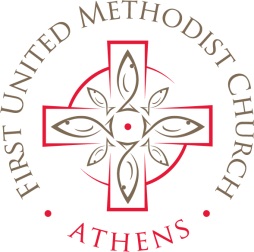 This form is to be completed by the person witnessing an incident involving questionable behavior Date of Incident: ___________________ Time of Incident: __________________Name of child/youth/adult involved: ____________________________________Address of child/youth/adult: __________________________________________Location of incident: _________________________________________________Parent or guardian: __________________________________________________Name of person(s) witnessing the incident:  Name: _____________________________ Phone: ________________________  Name: _____________________________ Phone: ________________________Describe the incident: ________________________________________________________________________________________________________________________________________________________________________________________________________________________________    (attach narrative as needed)Print name of person filing report: _____________________________________________________________________________	_________________________		       Signature				      DateIncidents with children/youth– when something happens to a child/youth or with a child/youth which requires attention, but not serious enough to involve DFCS (Department of Family and Children Services)Incidents with adults – when inappropriate or questionable behavior occurs between adults*This form must be completed for incidents and submitted to the Assistant Director of Children’s Ministry.